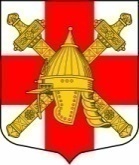 АДМИНИСТРАЦИЯСИНЯВИНСКОГО ГОРОДСКОГО ПОСЕЛЕНИЯКИРОВСКОГО МУНИЦИПАЛЬНОГО РАЙОНА ЛЕНИНГРАДСКОЙ ОБЛАСТИП О С Т А Н О В Л Е Н И Еот   «28» апреля 2017 года №  117О внесении изменений в постановление администрации Синявинского городского поселения Кировского муниципального района Ленинградской области от  10.04.2017 № 88 «Об утверждении состава комиссии по подготовке проекта внесения изменений вПравила землепользования и застройки территории Синявинского городского поселения Кировского муниципального района Ленинградской области, утвержденные решением совета депутатов Синявинского городского поселения Кировского муниципального района Ленинградской областиот 26 декабря 2014 года № 24»В соответствии с Федеральным законом от 06.10.2003 № 131-ФЗ «Об общих принципах организации местного самоуправления в Российской Федерации», Градостроительным кодексом Российской Федерации, областным законом Ленинградской области от 10.04.2017  № 25-оз «О требованиях к составу и порядку деятельности комиссии по подготовке проекта правил землепользования и застройки на территории Ленинградской области»:1. Внести в постановление администрации Синявинского городского поселения Кировского муниципального района Ленинградской области от 10.04.2017 № 88 «Об утверждении состава комиссии по подготовке проекта внесения изменений в Правила землепользования и застройки территории Синявинского городского поселения Кировского муниципального района Ленинградской области, утвержденные решением совета депутатов Синявинского городского поселения Кировского муниципального района Ленинградской области от 26 декабря 2014 года № 24» (далее – постановление), следующие изменения:1.1. Наименование комиссии изложить в следующей редакции: «комиссия по подготовке проекта правил землепользования и застройки Синявинского городского поселения Кировского муниципального района Ленинградской области».1.2. Дополнить постановление пунктом 2 следующего содержания:«Утвердить порядок деятельности комиссии по подготовке проекта правил землепользования и застройки Синявинского городского поселения Кировского муниципального района Ленинградской области согласно приложению 2».1.2. Приложение 1 изложить в новой редакции согласно приложению 1 к настоящему постановлению.1.3. Дополнить постановление приложением 2 согласно приложению 2 к настоящему постановлению.2. Постановление подлежит официальному опубликованию и размещению в информационно-телекомуникационной сети Интернет на официальном сайте администрации.3.    Контроль за исполнением настоящего постановления оставляю за собой.Глава администрации					                                       Е.А. Макштутис			                      	Разослано: в дело, членам комиссииПриложение  1 к постановлению администрации Синявинского городского поселенияот «28» апреля 2017 № 117 Состав комиссии по подготовке проекта правил землепользования и застройки Синявинского городского поселения Кировского муниципального района Ленинградской областиПредседатель комиссии – глава администрации Синявинского городского поселения Кировского муниципального района Ленинградской области.Заместитель председателя – начальник сектора  управления муниципальным имуществом администрации Синявинского городского поселения Кировского муниципального района Ленинградской области.Секретарь комиссии – начальник сектора по общим вопросам администрации Синявинского городского поселения Кировского муниципального района Ленинградской области.Члены комиссии:Глава Синявинского городского поселения Кировского муниципального района Ленинградской области (депутат).Заместитель главы администрации Синявинского городского поселения Кировского муниципального района Ленинградской области.Начальник управления по общим и правовым вопросам администрации Синявинского городского поселения Кировского муниципального района Ленинградской области.Представитель отдела землеустройства и землепользования администрации Кировского муниципального района Ленинградской области.Представитель управления архитектуры и градостроительства администрации Кировского района Ленинградской области. Приложение  2 к постановлению администрации Синявинского городского поселенияот «28» апреля 2017 № 117 Порядок деятельности комиссии по подготовке проекта правил землепользования и застройки  Синявинского городского поселения Кировского муниципального района Ленинградской областиОбщие положения.1.1. Комиссия создается в целях подготовки  проектов правил землепользования и застройки  Синявинского городского поселения Кировского муниципального района Ленинградской области (далее - Правила).1.2. Комиссия осуществляет свою деятельность в отношении территории Синявинского городского поселения Кировского муниципального района Ленинградской области.1.3. Комиссия осуществляет свою деятельность в соответствии  с нормами действующего законодательства, настоящим Порядком.Порядок деятельности Комиссии2.1. Комиссия является постоянно действующим координационным органом, созданным для организации и подготовки проектов Правил, решения вопросов, связанных с разработкой, утверждением и внесением в них изменений.2.2  Основными задачами деятельности Комиссии являются:- формирование и реализация единой политики в сфере землепользования и застройки территории Синявинского городского поселения;- обеспечение законных интересов и прав физических и юридических лиц, в том числе правообладателей объектов недвижимости, на участие в решении вопросов местного значения в области градостроительной деятельности.2.3 Основными функциями Комиссии являются:рассмотрение заявлений заинтересованных физических или юридических лиц о предоставлении разрешения на отклонение от предельных параметров разрешенного строительства, реконструкции объектов капитального строительства;рассмотрение заявлений заинтересованных физических или юридических лиц о предоставлении разрешения на условно разрешённый вид использования земельного участка или объекта капитального строительства;организация и проведение публичных слушаний в случаях рассмотрения вопросов о предоставлении разрешения на условно разрешённый вид использования земельного участка или объекта капитального строительства, о предоставлении разрешения на отклонение от предельных параметров разрешенного строительства, реконструкции объектов капитального строительства или рассмотрения проекта правил землепользования и застройки (проекта внесения изменений в правила землепользования и застройки); подготовка рекомендаций главе администрации Синявинского городского поселения по результатам публичных слушаний; подготовка рекомендаций о предоставлении разрешения на условно разрешенный вид использования земельного участка или объекта капитального строительства, на отклонение от предельных параметров разрешенного строительства, реконструкции объектов капитального строительства, рекомендации по досудебному урегулированию споров в связи с обращениями физических и юридических лиц по поводу решений  уполномоченного органа местного самоуправления, касающихся вопросов землепользования и застройки;рассмотрение поступивших предложений о внесении изменений в правила землепользования и застройки;подготовка заключения, в котором содержатся рекомендации о внесении в соответствии с поступившим предложением изменения в правила землепользования и застройки или об отклонении такого предложения с указанием причин отклонения.2.4 Руководство деятельностью Комиссии осуществляется председателем Комиссии или в случае его отсутствия – заместителем председателя Комиссии.2.5. Комиссия осуществляет свою деятельность в форме заседаний. По решению председателя Комиссии  или в случае его отсутствия – заместителя председателя Комиссии могут проводиться выездные заседания Комиссии.2.6. Комиссия осуществляет свою деятельность в соответствии с планом работы, принятым на заседании Комиссии. Внеплановое заседание Комиссии  созывается председателем Комиссии или в случае его отсутствия – заместителем председателя  Комиссии для рассмотрения обращений заинтересованных лиц в сроки, установленные федеральным законодательством.2.7. Повестка для заседания Комиссии формируется секретарем Комиссии на основании  обращений заинтересованных лиц. Повестка дня заседания Комиссии должна содержать перечень рассматриваемых вопросов, сведения о времени и месте проведения заседания Комиссии. Повестка дня заседания Комиссии утверждается председателем Комиссии или в случае его отсутствия – заместителем председателя Комиссии и направляется членам Комиссии не позднее, чем за три рабочих дня до заседания Комиссии. Дополнительные вопросы включаются в повестку дня заседания Комиссии по предложению членов Комиссии путем проведения голосования на заседании Комиссии. 2.8. Заседание Комиссии считается правомочным, если на нем присутствуют не менее двух третей от установленного числа ее членов. Член Комиссии вправе направить для участия в заседании Комиссии своего представителя на основании письменной доверенности или изложить свое мнение по рассматриваемым вопросам в письменной форме.2.9. Решения Комиссии принимаются простым большинством голосов от числа присутствующих членов Комиссии. При равенстве голосов, поданных «за» и «против», голос председательствующего на заседании Комиссии является определяющим.2.10. Итоги каждого заседания Комиссии оформляются протоколом, в котором фиксируются вопросы, вынесенные на рассмотрение Комиссии, а также принятые  по ним решения. Протокол подписывается председателем Комиссии или в случае его отсутствия- заместителем председателя Комиссии и секретарем Комиссии.2.11. Члены Комиссии, не согласные с протоколом в целом или с его отдельными положениями, вправе приложить к протоколу особое мнение, о чем в протоколе делается соответствующая запись.2.12. Обеспечение членов Комиссии документами  и материалами, направление повестки дня заседания Комиссии, оформление протокола осуществляет секретарь Комиссии.Отдельные требования к порядку деятельности Комиссии по проведению публичных слушаний В целях проведения публичных слушаний Комиссия:- рассматривает информацию о предмете и сроках проведения публичных слушаний;- обсуждает необходимость получения дополнительной информации, требуемой для проведения публичных слушаний;- назначает члена (членов) Комиссии, ответственного (ответственных) за проведение публичных слушаний;3.2. В срок не позднее трех рабочих дней со дня завершения публичных слушаний Комиссия:- обеспечивает подготовку рекомендаций о предоставлении такого разрешения на условно разрешенный вид использования или об отказе в предоставлении  такого разрешения  с указанием причин принятого решения, о предоставлении разрешения на отклонение от предельных параметров разрешенного строительства, реконструкции объектов капитального строительства или об отказе в предоставлении такого разрешения с указанием причин принятого решения;- направляет главе администрации Синявинского городского поселения Кировского муниципального района Ленинградской области проект  Правил, протоколы публичных слушаний и заключение о результатах публичных слушаний.